ANEXO I – LEIAUTE DOS ARQUIVOS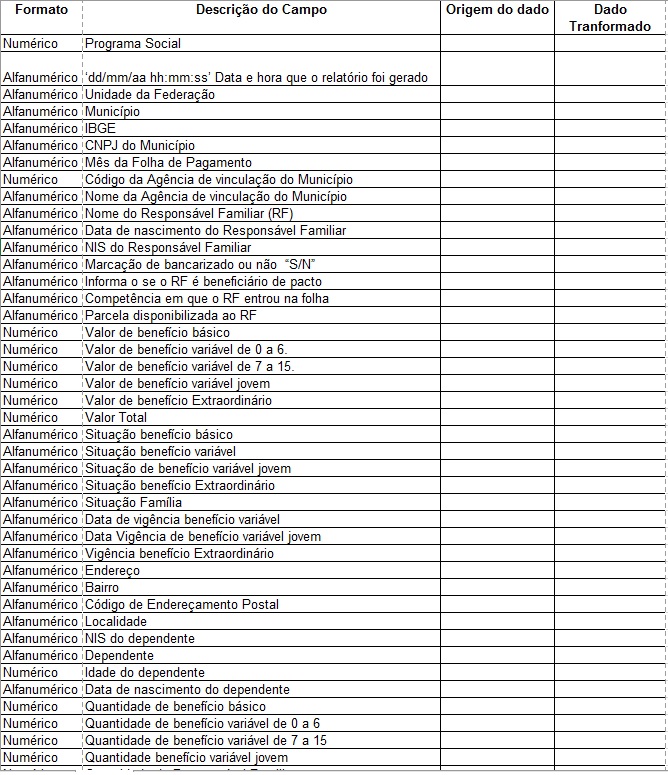 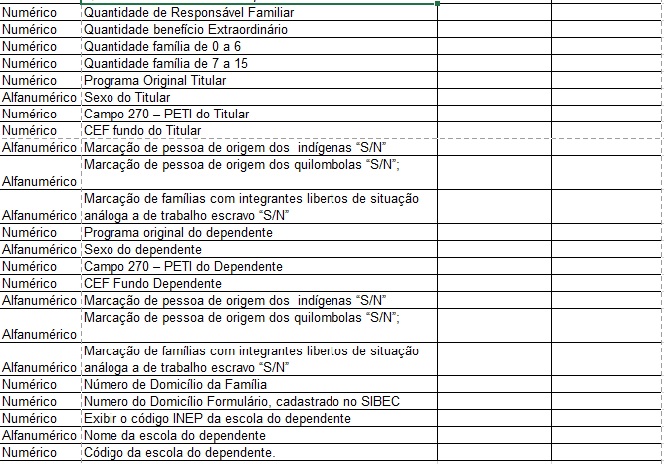 